ОТЧЕТ О ПРОВЕДЕНИИ  ВСЕРОССИЙСКОГО  ОТКРЫТОГО   УРОКА 01.09.2021Г ПО «ОСНОВАМ БЕЗОПАСНОСТИ ЖИЗНЕДЕЯТЕЛЬНОСТИ» В МДОУ «БУДИНСКИЙ ДЕТСКИЙ САД»Безопасность детей и взрослых является одной из основных задач нашего общества.Главная цель по воспитанию безопасного поведения детей- дать каждому ребенку основные понятия  опасных для жизни ситуаций и особенностей поведения в них. С этой целью прошли следующие мероприятия в нашем детском саду:Наименованиеобразовательной организацииОбщее количество обучающихсяКол-во учащихся, принявших участие в мероприятииПримечание (описать проведённые мероприятия), фотографияМДОУ «Будинский детский сад»661.Досуговое мероприятие «Один дома» :Игра малой подвижности «Опасные электроприборы»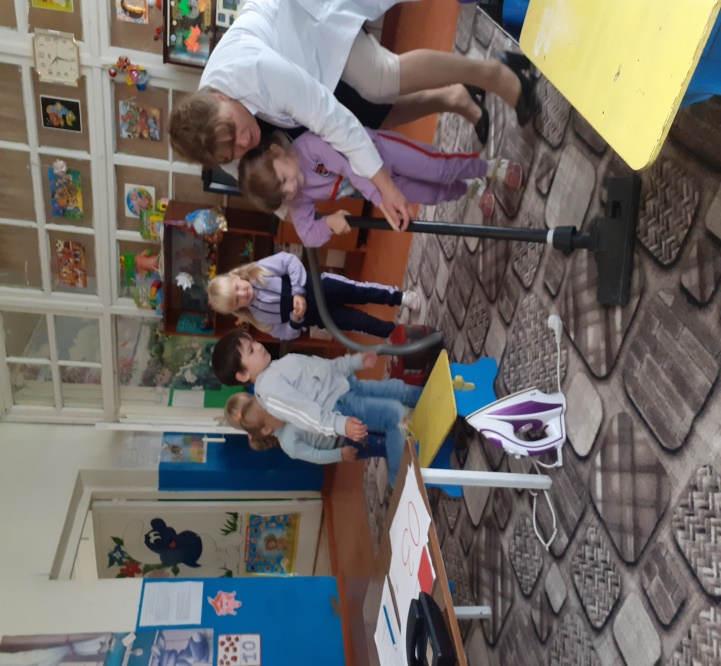 «Правильно-неправильно»«Свой-чужой»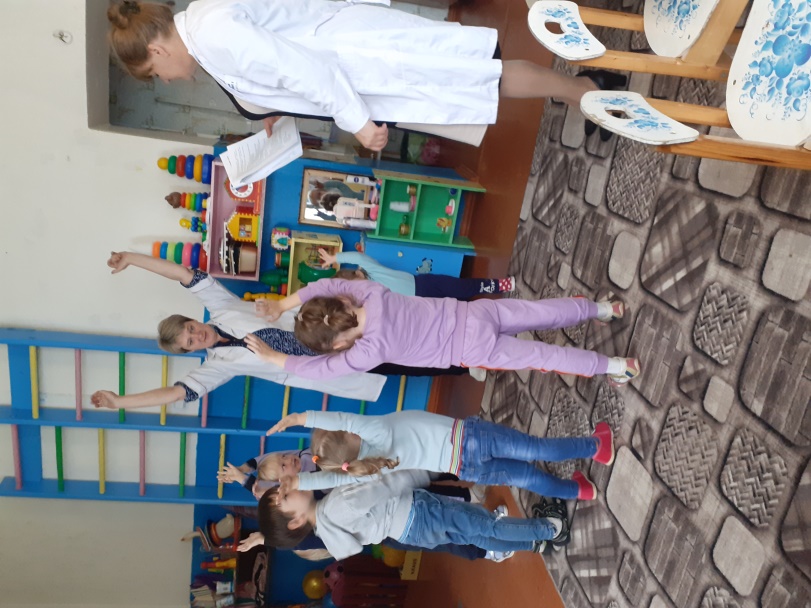 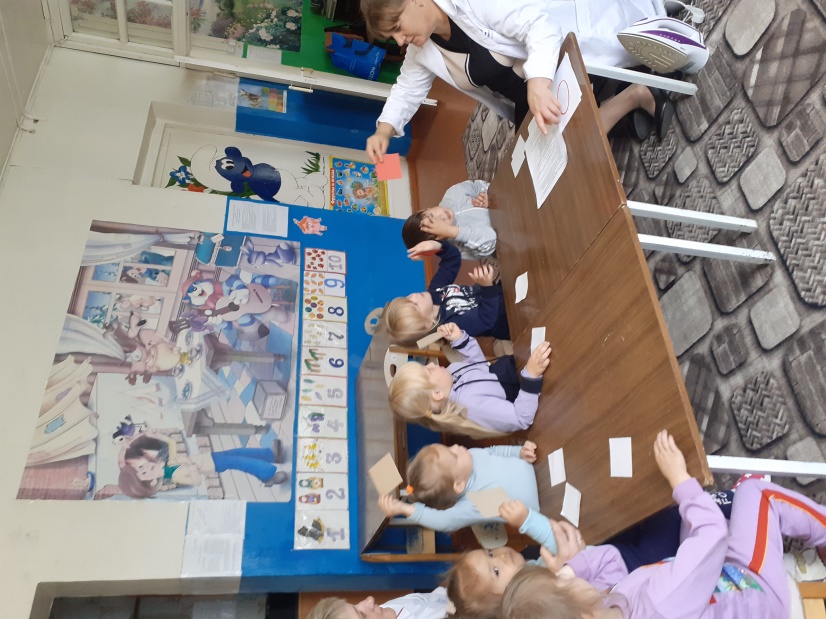 